Plan de soutien à l'emploi des jeunes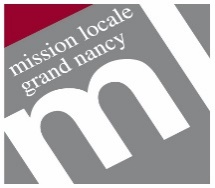 Ce plan permet aux employeurs de réduire le coût du recrutement d’un jeune salarié, en compensant, pendant la première année, les cotisations sociales afférentesVotre interlocuteur : Mission Locale Du Grand Nancy Service Entreprises/Jeunes : 03 83 22 24 0002/02/2021  Quel employeur                    Quel contrat                             CombienComment AIDE EXCEPTIONNELLEEMBAUCHE D’APPRENTITous les employeurs < 250 salariés sans condition ;Tous les employeurs de 250 salariés et plus si 5% d’alternants (ou 3% et 10% de progression d’alternants)Contrat d’apprentissagedate de conclusion du contrat entre le 1er juillet 2020 et le 28 février 2021diplôme ou titre visé du CAP jusqu’au Master - niveau 7 du RNCP5 000 € la 1ère année si jeune<18 ans8 000€ la 1ère année si jeune > 18 ansAide unique apprentis pour la 2ème et 3ème annéeAucune formalitéDemande d’aide adresséeautomatiquement par l’OPCO à l’ASP une fois le contrat enregistréSuivi automatique de l’aide par l’ASP grâce à la DSN (déclaration sociale nominative)Réclamation et recours auprès de l’ASP (agence de service et de paiement)AIDE EXCEPTIONNELLE EMBAUCHE DE JEUNES EN CONTRAT DE PROFESSIONNALISATIONTous les employeurs < 250 salariés sans condition ;Tous les employeurs de 250 salariés et plus si 5% d’alternants (ou 3% et 10% de progression d’alternants)Contrat de professionnalisationDate de conclusion du contrat entre le 1er juillet 2020 et le 28 février 2021Diplôme ou titre visé du CAP jusqu’au Master - niveau 7 du RNCP5 000 € la 1ère année si jeune<18 ans8 000€ la 1ère année si jeune > 18 ansAucune formalitéDemande d’aide adresséeautomatiquement par l’OPCO à l’ASP une fois le contrat enregistréSuivi automatique de l’aide par l’ASP grâce à la DSN (déclaration sociale nominative)Réclamation et recours auprès de l’ASP (agence de service et de paiement)AIDE EMBAUCHE 4000€JEUNES < 26 ANSEntreprises et AssociationsCDI ou en CDD > 3 moisContrat entre le 1er août 2020 et le 31 janvier 2021Jeunes moins de 26 ansMaintien du salarié dans les effectifs de l'employeur pendant au moins 3 mois4 000 € au maximum par salarié ;Versement trimestriel de 1 000 € au maximum par trimestre dans la limite d'un an ;Montant proratisé en fonction de la quotité de temps de travail du salarié et de la durée effective du contrat de travail ;Non cumulable avec une autre aide de l'Etat à l'insertion, à l'accès ou au retour à l'emploi, versée au titre du salarié concernéASP (agence de service et de paiement), via une plateforme de télé- service ouverte à compter au 1er octobre 2020 ;Demande à effectuer dans un délai maximal de 4 mois suivant la date de début d'exécution du contrat ;AIDE EMBAUCHE  Contrats CUI Jeunes < 26 ansCUI CEC  CUI CIE Employeurs du secteur          non marchand  ________________     Employeurs du secteur MarchandContrat emploi et compétences CDD entre 6 et 12 mois (renouvelable 12 mois maxi si engagement formation)Jeunes – de 26 ans inscrits Mission Locale Aide de 65 % du SMIC sur la base de 21H maxi (80 % si résidant QPV)Contrat initiative emploiCDD entre 6 et 10 mois ou CDI (renouvelable 8 mois maxi pour finaliser une formation)47% du SMIC sur la base de 30 H maxi572 € par mois (20 h)Versement Trimestriel 626 € par mois (30 h)Versement Trimestriel Demande Faite auprès du service Entreprise de la Mission Locale du Grand Nancy Versement de l’aide par l’ASP (agence de service et de paiement), via un site Internet AIDE EMBAUCHE EMPLOIS FRANCS Entre 8000 et 17 000 €  DE Résidant en Quartier prioritaire de la ville Tous les employeurs à l’exception des particuliers et employeurs publics CDD d’au moins 6 mois DE Résidant en Quartier prioritaire de la Ville17000 €    pour un CDI (5000 par an durant 3 ans)8000 €      sur 2 ans pour un CDD (d’au moins six mois)Cumulable avec l’aide aide de l'Etat, dans le cadre du contrat de professionnalisation Demande à effectuer dans un délai de 3 mois suivant l’embaucheDemande d’aide à faire via le site travail-emploi.gouv.fr/emploi-francs 